RENCANAPEMBELAJARAN(Course Plan)NAMA MATA KULIAHINSTITUT TEKNOLOGI HARAPAN BANGSA20182018/2019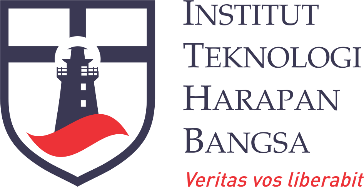 Course PlanIT - 504Teknologi Keamanan Sistem InformasiVentje Jeremias Lewi Engel, M.T.DEPARTEMEN TEKNOLOGI INFORMASIINSTITUT TEKNOLOGI HARAPAN BANGSA2018SEMESTER GANJIL 2018/2019(IT-504) Teknologi Keamanan Sistem Informasi KONTEKS MATA KULIAH DALAM GRADUATE PROFILEMatakuliah ini bertujuan untuk mengembangkan:Kompetensi: pengetahuan dan kemampuan untuk menguji, menganalisis dan memperbaiki celah keamanan dalam sistem operasi, jaringan komputer, dan aplikasi web.Karakter: sikap yang berorientasi pada tujuan, serta kemampuan bekerjasama.Komitmen: kesadaran dan komitmen untuk melakukan hal-hal yang menambah nilai (value creating) di manapun mahasiswa kelak berkarir.SASARAN KULIAH (LEARNING OUTCOMES)Setelah mengikuti mata kuliah ini mahasiswa diharapkan untuk mampu:Mahasiswa mampu menjelaskan aspek-aspek keamanan internet dan metodologi analisisnyaMahasiswa mampu menguji keamanan sistem operasi komputer, menganalisis dan memperbaiki celah keamanannyaMahasiswa mampu menguji keamanan jaringan komputer, menganalisis dan memperbaiki celah keamanannyaMahasiswa mampu menguji keamanan web, menganalisis dan memperbaiki celah keamanannyaCAPAIAN PEMBELAJARAN LULUSAN (CPL) PROGDIMampu merencanakan, mengimplementasikan, dan mengoptimalisasikan pengembangan perangkat lunak, jaringan komputer, telekomunikasi, dan otomasi, sesuai dengan spesifikasi yang dibutuhkan.Menguasai keilmuan di bidang konstruksi perangkat lunak, jaringan komputer, telekomunikasi, dan otomasi.Mampu menguji, mengukur, dan menganalisis kinerja sistem komputer, perangkat lunak, jaringan komputer, telekomunikasi, dan otomasi untuk menyajikan solusi terhadap permasalahan.Bertanggung jawab pada pekerjaan sendiri dan dapat diberi tanggung jawab atas pencapaian hasil kerja organisasi.Menguasai konsep dan teknik terkait dengan fungsi bisnis (kebijakan dan strategi bisnis, organisasi, SDM, sistem informasi, akuntansi, dan keuangan, pemasaran, operasi bisnis), prinsip kepemimpinan dan kewirausahaan dalam bidang teknologi informasi serta mampu mengevaluasi peluang di bidang teknologi informasi dan merealisasikannya menjadi bisnis teknologi informasi.Mampu bekerja secara efektif dalam tim  dan mampu berkomunikasi secara lisan dan tulisan dengan efektif menggunakan bahasa Indonesia dan Inggris.Memiliki kesadaran, kemauan dan kemampuan untuk belajar secara mandiri dan  berkelanjutan guna  meningkatkan kapasitas dan kemampuan untuk  menghadapi situasi/ tantangan hidup yang dinamis.Memiliki sertifikasi profesional dalam bidang jaringan serta pemrograman komputer dari lembaga sertifikasi profesi internasional.SASARAN KULIAH (LEARNING OUTCOMES)MATERI KULIAHKeamanan informasi; keamanan fisik; keamanan sistem operasi; autentikasi; akses kendali; proses & memori; jaringan komputer; reconnaissance; scanning; firewall; teknologi web; serangan traversing; SQL Injection; cross site scripting (XSS); reflected XSS; stored XSS; keamanan session; session hijackingDAFTAR PUSTAKAEasttom, C. 2016. Computer Security Fundamentals. 3rd Edition. Pearson Education, Inc.Gibson, D. 2011. CompTIA Security+ Get Certified Get Ahead. CreateSpaceGutierrez, G. 2016. Kali Linux Web Penetration Testing Cookbook. Packt Publishing Ltd.EVALUASI DAN PENILAIANKEHADIRAN	Minimal 80% sebagai syarat diprosesnya nilai.TATA TERTIB & DISIPLIN KELASPeserta wajib membaca bacaan persiapan sebelum masuk kelas.Peserta diwajibkan aktif dalam diskusi kelas.Keterlambatan masuk kelas maksimum 15 menit.Plagiasi tugas atau kuis diberikan sanksi nilai 0. Khusus plagiasi ujian nilai mata kuliah otomatis E.Keterlambatan pengumpulan tugas diberikan penalti -10 poin per jam. KUISDirencanakan akan dilaksanakan 2-3 kali selama 1 semester dengan menggunakan bahan yang sudah dipelajari. Kuis akan dilaksanakan sewaktu-waktu, bisa dengan atau tanpa pemberitahuan terlebih dahulu. Bagi mahasiswa yang tidak hadir ketika pelaksanaan kuis, tidak akan ada kuis susulan.UASUAS dilaksanakan pada minggu terakhir perkuliahan. UAS akan diselenggarakan dalam bentuk ujian praktek.PRAKTIKUMMata kuliah ini disertai dengan kegiatan praktikum di laboratorium. Pelaksanaan praktikum diatur terpisah.JADWAL PERKULIAHANDepartemen:Teknologi InformasiKode Mata Kuliah:IT – 504Bobot SKS:3Status Revisi:0Tanggal Efektif:TEKNOLOGI KEAMANAN SISTEM INFORMASIDisiapkan olehDiperiksa olehDisetujui olehVentje Jeremias Lewi Engel, M.T.Dr. Herry I. SitepuDr. Ir. Roland Y.H. Silitonga, M.T.Dosen/Dosen PengampuKetua Program StudiDirektur AkademikCPL MKCPL PRODICPL PRODICPL PRODICPL PRODICPL PRODICPL PRODICPL PRODICPL PRODICPL MK12345678Mahasiswa mampu menjelaskan aspek-aspek keamanan internet dan metodologi analisisnya.Mahasiswa mampu menguji keamanan sistem operasi komputer, menganalisis dan memperbaiki celah keamanannya.Mahasiswa mampu menguji keamanan jaringan komputer, menganalisis dan memperbaiki celah keamanannya.Mahasiswa mampu menguji keamanan web, menganalisis dan memperbaiki celah keamanannya.Learning OutcomesTugas(25%)Sikap dan Keaktifan(10%)Kuis(10%)UTS(20%)UAS(35%)Mahasiswa mampu menjelaskan aspek-aspek keamanan internet dan metodologi analisisnyaMahasiswa mampu menguji keamanan sistem operasi komputer, menganalisis dan memperbaiki celah keamanannyaMahasiswa mampu menguji keamanan jaringan komputer, menganalisis dan memperbaiki celah keamanannyaMahasiswa mampu menguji keamanan web, menganalisis dan memperbaiki celah keamanannyaMINGGU KE-TOPIKTUJUANPERSIAPAN(bahan yang harus  dibaca mahasiswa sebelum kuliah)PENGUKURAN1Pengantar Keamanan InformasiDefinisi Keamanan InformasiPrinsip-Prinsip Keamanan InformasiRuang Lingkup TKSICelah Keamanan dan Penetration TestingMenerangkan prinsip-prinsip keamanan informasiMencontohkan prinsip-prinsip keamanan informasi dalam praktekMenerangkan ruang lingkup teknologi keamanan sistem informasiMendapatkan gambaran langkah-langkah penetration testing untuk analisis celah keamananMenyatakan dan mengingat etika dalam melakukan pentestRef. 1 Ch. 1Ref. 2 Ch. 1Tanya-jawab lisanTugas 12Keamanan Sistem Operasi IPengamanan KomputerAuthentication vs. AuthorizationKendali Akses di Windows dan LinuxMencontohkan cara pengamanan komputer secara fisikMembedakan proses autentikasi dan authorization dalam pengamanan akses komputerMenerangkan dan mencontohkan jenis autentikasiMembandingkan mekanisme autentikasi single-factor dengan two-factorMenggunakan fitur pengamanan kendali akses untuk authorization di Windows & LinuxRef. 1 Ch. 1Ref. 2 Ch. 2Tanya-jawab lisanTugas 23Keamanan Sistem Operasi IIHubungan Proses dan Memori dalam OSPeran Alokasi MemoriAkses dan Manipulasi MemoriMenyimpulkan pentingnya keamanan pada memori dalam OSMengidentifikasi dan menerangkan peran alokasi memori: heap, stack, staticMengakses dan memanipulasi memori kerja pada Windows Mengakses dan memanipulasi memori kerja pada LinuxRef. 1 Ch. 1Tanya-jawab lisanTugas 34Dasar Keamanan JaringanAkses Sumber DayaAutentikasi dan Akses KendaliEnkripsi dalam JaringanMengakses dan mengidentifikasi sumber daya dalam jaringan Menerangkan proses autentikasi dan akses kontrol dalam jaringan Menggambarkan mekanisme  autentikasi dengan pihak ketiga Menerangkan kebutuhan enkripsi untuk keamanan data dalam jaringan Mencontohkan beberapa metode enskripsi dan karakteristik penggunaannyaRef. 1 Ch. 2Ref. 2 Ch. 3Tanya-jawab lisanTugas 45Recon, Scan, dan ExploitReconnaissanceScanningExploitMenyimpulkan pentingnya melakukan pengumpulan informasi untuk analisis celah keamanan dalam jaringan Mengidentifikasi informasi sumber daya yang akan dikumpulkan: infrastruktur, topologi, IP dan subnet Membedakan metode pengumpulan informasi recon dengan scanning: Kali Linux Menggunakan berbagai tools untuk recon dan scanning jaringan Menggunakan hasil recon dan scanning untuk eksploitasi: menaikkan level aksesRef. 1 Ch. 11Ref. 2 Ch. 4Tanya-jawab lisanTugas 56Firewall dan NmapFirewall: PengamananNmap: Celah KeamananMenjelaskan mekanisme firewall dalam jaringan Membedakan metode firewall secara hardware maupun software Memetakan fungsi firewall dengan kebutuhan sistem dan bisnis Mengkonfigurasi firewall sesuai dengan kebutuhan bisnis Mengidentifikasi celah keamanan jaringan dengan Nmap Mengkonfigurasi firewall sesuai dengan hasil NmapRef. 1 Ch. 9Ref. 2 Ch. 5Tanya-jawab lisanTugas 67UTS8Teknologi Web dan InternetHTTPEnkoding HTML & CookiesClient-Side dan Server-SideBrowserMenerangkan mekanisme HTTP untuk world wide web (WWW) Mengakses dan menjelaskan header HTTP, HTTP Request, dan HTTP Response Mencontohkan enkoding HTML dan Cookies untuk halaman web Membedakan teknologi web yang digunakan untuk client-side dengan yang server-side Menggunakan browser development tools untuk melihat struktur dan operasi halaman webRef. 3 Ch. 1Various RefTanya-jawab lisanTugas 79Recon & Scanning untuk WebMenyimpulkan pentingnya melakukan pengumpulan informasi untuk analisis celah keamanan webMengidentifikasi informasi sumber daya yang akan dikumpulkan: teknologi, tipe CMS, database, IP, domain dan subdomain Menggunakan mesin pencari Google untuk melakukan recon Menggunakan berbagai tools untuk melakukan scanning web Menggunakan hasil recon dan scanning untuk melakukan eksploitasi: akses fileRef. 3 Ch. 2, 3Tanya-jawab lisanTugas 810Harvesting & TraversingHarvestingCommand InjectionFile Inclusion & Directory TraversalMenerangkan definisi serangan ke web yang termasuk dalam non-programming attack: harvesting dan traversing Mencontohkan serangan dan mengidentifikasi celah keamanan web terhadap username harvesting Mencontohkan serangan dan mengidentifikasi celah keamanan terhadap command injection Mencontohkan serangan dan mengidentifikasi celah keamanan web terhadap file inclusion - directory traversalRef. 3 Ch. 9Tanya-jawab lisanTugas 911SQL InjectionCelah InputSQL SyntaxSQL InjectionMenerangkan definisi serangan SQL Injection Mengenal dan menggunakan SQL untuk query dan operasi tabel Mengidentifikasi celah keamanan input di web untuk SQL Injection Mencontohkan serangan SQL Injection langsung di Web Mencontohkan serangan SQL Injection menggunakan toolsRef. 3 Ch. 4, 6Tanya-jawab lisanTugas 1012CrossSite Scripting (XSS)12.1 Javascript di Web12.2 Reflected XSS12.3 Stored XSSMenerangkan definisi serangan cross site scripting (XSS) Mengidentifikasi jenis serangan yang termasuk ke dalam XSS Mencontohkan berbagai kode web yang memiliki kelemahan terhadap XSS Membandingkan karakteristik, kelebihan, dan kelemahan 3 tipe XSS: reflected, stored, dan DOM-based Menggambarkan mekanisme menutup celah keamanan terhadap XSSRef. 3 Ch. 4, 6Tanya-jawab lisanTugas 1113Session Security13.1 Session13.2 Session Hijacking & Fixation13.3 Serangan Session dengan Packet SniffingMenyimpulkan kegunaan session dalam menyimpan informasi di web Mengakses dan mendapatkan session web: URL, HTML, HTML5 WebStorage Membedakan karakteristik 2 macam serangan session: session hijacking dan session fixation Mencontohkan serangan session hijacking melalui XSS Mencontohkan serangan session hijacking dengan packet sniffingRef. 3 Ch. 4, 6Tanya-jawab lisan14UAS